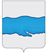 АДМИНИСТРАЦИЯ ПЛЕССКОГО ГОРОДСКОГО ПОСЕЛЕНИЯ ПРИВОЛЖСКОГО МУНИЦИПАЛЬНОГО РАЙОНАИВАНОВСКОЙ ОБЛАСТИПОСТАНОВЛЕНИЕ                           «15» декабря 2022г.                                                                                       №  243г. ПлесОб утверждении Реестра муниципальных услуг Плесского городского поселенияВ целях реализации Федерального закона от 27.07.2010 № 210-ФЗ «Об организации предоставления государственных и муниципальных услуг» и во исполнение постановления администрации Плесского городского поселения от 14.12.2022 № 236 «Об утверждении Положения о порядке формирования, ведения и использования Реестра муниципальных услуг, предоставляемых администрацией Плесского городского поселения» администрация Плесского городского поселения,ПОСТАНОВЛЯЕТ:Утвердить Реестр муниципальных услуг администрации Плесского городского поселения, согласно Приложения № 1.Разместить настоящее Постановление на официальном сайте администрации Плесского городского поселения и опубликовать в информационном бюллетене «Вестник Совета и администрации Плесского городского поселения».Настоящее постановление вступает в силу с момента его официального опубликования.Контроль за исполнением настоящего постановления оставляю за собой.ВрИП главы Плесскогогородского поселения                                                                     С.В. Корнилова Приложение № 1к Постановлению администрацииПлесского городского поселенияот 15.12.2022 г. № 243Реестр муниципальных услуг Администрации Плесского городского поселения.№ п/пНаименование отдела/специалиста, предоставляющего муниципальную услугуНаименование муниципальной услуги Административный регламент, в соответствии с которым предоставляется муниципальная услугаРезультат предоставления муниципальной услуги 1Главный специалист по вопросам архитектуры и градостроительстваВыдача градостроительного плана земельного участка администрацией Плесского городского поселения Приволжского муниципального района Ивановской областиПостановление администрации Плесского городского поселения от 15.12.2022 № 240 «Об утверждении административного регламента предоставления муниципальной услуги "Выдача градостроительного плана земельного участка" на территории Плесского городского поселения Приволжского муниципального района Ивановской области»Выдача градостроительного плана земельного участка администрацией Плесского городского поселения Приволжского муниципального района Ивановской области2Главный специалист по вопросам архитектуры и градостроительстваВыдача разрешений на строительство в случаях, предусмотренных Градостроительным кодексом Российской Федерации администрацией Плесского городского поселения Приволжского муниципального района Ивановской областиПостановление администрации Плесского городского поселения от 15.12.2022 № 237 «Об утверждении административного регламента предоставления муниципальной услуги "Выдача разрешения на строительство, внесение изменений в разрешение на строительство, в том числе в связи с необходимостью продления срока действия разрешения на строительство" на территории Плесского городского поселения»Выдача разрешений на строительство в случаях, предусмотренных Градостроительным кодексом Российской Федерации администрацией Плесского городского поселения Приволжского муниципального района Ивановской области3Главный специалист по вопросам архитектуры и градостроительстваВыдача разрешений на ввод объектов в эксплуатацию в случаях, предусмотренных Градостроительным кодексом Российской Федерации администрацией Плесского городского поселения Приволжского муниципального района Ивановской областиПостановление администрации Плесского городского поселения от 15.12.2022 г. № 242 «Об утверждении административного регламента предоставления муниципальной услуги "Выдача разрешения на ввод объекта в эксплуатацию» на территории Плесского городского поселения»Выдача разрешений на ввод объектов в эксплуатацию в случаях, предусмотренных Градостроительным кодексом Российской Федерации администрацией Плесского городского поселения Приволжского муниципального района Ивановской области4Главный специалист по вопросам архитектуры и градостроительстваПредоставление разрешений  на отклонениеот  предельных  параметров  разрешенного  строительства,реконструкции  объектов капитального строительстваПостановление администрации Плесского городского поселения от 15.12.2022 № 238 «Об утверждении административного регламента предоставления муниципальной услуги по предоставлению разрешения на отклонение от предельных параметров разрешенного строительства, реконструкции объектов капитального строительства"Предоставление разрешений  на отклонениеот  предельных  параметров  разрешенного  строительства,реконструкции  объектов капитального строительства5Главный специалист по вопросам архитектуры и градостроительстваПредоставление разрешений на условно разрешенный вид использования земельного участка или объекта капитального строительстваПостановление администрации от 15.12.2022 № 239 «Об утверждении административного регламента предоставления муниципальной услуги по предоставлению разрешения на условно разрешенный вид использования земельного участка или объекта капитального строительства"Предоставление разрешений на условно разрешенный вид использования земельного участка или объекта капитального строительства6Главный специалист по вопросам архитектуры и градостроительстваВыдача уведомления о соответствии (несоответствии) указанных в уведомлении о планируемом строительстве параметров объекта индивидуального жилищного строительства или садового дома установленным параметрам и допустимости (недопустимости) размещения объекта индивидуального жилищного строительства или садового дома на земельном участкеПостановление администрации от 15.12.2022 № 241 «Об утверждении административного регламента предоставления муниципальной услуги "Направление уведомления о соответствии (несоответствии) указанных в уведомлении о планируемом строительстве параметров объекта индивидуального жилищного строительства или садового дома установленным параметрам и допустимости (недопустимости) размещения объекта индивидуального жилищного строительства или садового дома на земельном участке" на территории Плесского городского поселения Приволжского муниципального района Ивановской области»Выдача уведомления о соответствии (несоответствии) указанных в уведомлении о планируемом строительстве параметров объекта индивидуального жилищного строительства или садового дома установленным параметрам и допустимости (недопустимости) размещения объекта индивидуального жилищного строительства или садового дома на земельном участке7Главный специалист по вопросам архитектуры и градостроительстваПрисвоение адресной части объекту недвижимостиПостановление администрации от 25.11.2022 № 213 Об утверждении административного регламента предоставления муниципальной услуги "Присвоение, изменение и аннулирование адресов объектов адресации на территории Плесского городского поселения Приволжского муниципального района Ивановской областиПрисвоение, изменение и аннулирование адресов объектов адресации на территории Плесского городского поселения Приволжского муниципального района Ивановской области8Главный специалист по земельным вопросам Утверждение схемы расположения земельного участка или земельных участков на кадастровом плане территорииПостановление администрации от 23.06.2022 № 91 «Об утверждении административного регламента по предоставлению муниципальной услуги "Утверждение схемы расположения земельного участка или земельных участков на кадастровом плане территории" на территории Плесского городского поселения»Решение об утверждении схемы расположения земельного участка;Решение об отказе в утверждении схемы расположения земельного участка.9Главный специалист по земельным вопросам Перераспределение земель и (или) земельных участков, находящихся в государственной или муниципальной собственности, и земельных участков, находящихся в частной собственностиПостановление администрации от 05.04.2022 № 49 «Об утверждении Административного регламента
 по предоставлению муниципальной услуги «Перераспределение земель и (или) земельных участков, находящихся в государственной или муниципальной собственности, и земельных участков, находящихся в частной собственности» на территории Плесского городского поселения»Соглашение о перераспределении земель и (или) земельных участков, государственная собственность на которые не разграничена, и земельных участков, находящихся вчастной собственности, на территории Плесского городского поселения10Главный специалист по земельным вопросам Предоставление в собственность, аренду, постоянное (бессрочное) пользование, безвозмездное пользование земельного участка, находящегося в муниципальной собственности, без проведении торговПостановление администрации от 25.11.2022 № 210 Об утверждении административного регламента предоставления муниципальной услуги "Предоставление в собственность, аренду, постоянное (бессрочное) пользование, безвозмездное пользование земельного участка, находящегося в муниципальной собственности, без проведении торгов"Договор купли - продажи земельного участка;Договор аренды земельного участка;Договор безвозмездного пользования земельного участка;Решение о предоставлении в постоянное бессрочное пользование земельного участка  11Главный специалист по земельным вопросам Предоставление земельного участка, находящегося в муниципальной собственности Плесского городского поселения,  либо государственная собственность на который не разграничена, на котором расположены здания, сооружения (в собственность, аренду, постоянное (бессрочное) пользование, безвозмездное пользование)Постановление администрации от 30.08.2022 № 154 «Об утверждении административного регламента предоставления муниципальной услуги «Предоставление земельного участка, находящегося в муниципальной собственности Плесского городского поселения,  либо государственная собственность на который не разграничена, на котором расположены здания, сооружения (в собственность, аренду, постоянное (бессрочное) пользование, безвозмездное пользование)»Договор купли - продажи земельного участка;Договор аренды земельного участка;Договор безвозмездного пользования земельного участка.12Главный специалист по земельным вопросамВыдача разрешения на использование земель или земельного участка без предоставления земельного участка и установления сервитутов в целях, предусмотренных п.1 ст. 39.34 Земельного кодекса РФПостановление администрации от 30.08.2022 № 150 «Об утверждении административного регламента предоставления муниципальной услуги «Выдача разрешения на использование земель или земельного участка без предоставления земельного участка и установления сервитутов в целях, предусмотренных п.1 ст. 39.34 Земельного кодекса РФ»Разрешение на использование земельного участка или земельных участков13Главный специалист по земельным вопросам Прекращение права постоянного (бессрочного) пользования, пожизненного наследуемого владения земельным участком по заявлению правообладателяПостановление администрации от 30.08.2022 № 153 «Об утверждении административного регламента предоставления муниципальной услуги «Прекращение права постоянного (бессрочного) пользования, пожизненно наследуемого владения земельным участком по заявлению правообладателя» на территории Плесского городского поселения Приволжского муниципального района Ивановской областиУведомление о прекращение права постоянного бессрочного  пользования земельным участком.14Главный специалист по земельным вопросам Предварительное согласование предоставления земельного участка, находящегося  в собственности Плесского городского поселения, либо государственная собственность на который не разграниченаПостановление администрации от 30.08.2022 № 151  «Об утверждении административного регламента предоставления муниципальной услуги «Предварительное согласование предоставления земельного участка, на территории Плесского городского поселения  Решение о предварительном согласовании предоставления земельного участка;Решение об отказе в предварительном согласовании предоставления земельного участка.15Главный специалист по земельным вопросам Предоставление в аренду без проведения торгов земельных участков однократно для завершения строительства объекта незавершённого строительстваПостановление администрации от 30.08.2022 № 155  «Об утверждении административного регламента предоставления муниципальной услуги «Предоставления в аренду без проведения торгов земельных участков, государственная собственность на которые не разграничена или находящиеся в собственности Плесского городского поселения, однократно для завершения строительства объекта незавершенного строительства» Договор аренды земельного участка.16Главный специалист по земельным вопросам Предоставление земельных участков, предварительное согласование предоставления земельных участков  расположенных на территории Плесского городского  поселения, гражданам для индивидуального жилищного строительства, ведения личного подсобного хозяйства в границах населенного пункта, садоводства, гражданам и крестьянским (фермерским) хозяйствам для осуществления крестьянским (фермерским) хозяйством его деятельностиПостановление администрации от 30.08.2022 № 152 Об утверждении Административного регламента предоставления муниципальной услуги «Предоставление земельных участков, предварительное согласование предоставления земельных участков  расположенных на территории Плесского городского  поселения, гражданам для индивидуального жилищного строительства, ведения личного подсобного хозяйства в границах населенного пункта, садоводства, гражданам и крестьянским (фермерским) хозяйствам для осуществления крестьянским (фермерским) хозяйством его деятельности»Проект договора – аренды;Проект договора купли-продажи.17Главный специалист по вопросам жилищно-коммунального хозяйстваВыдача, продление, переоформление и закрытие разрешений, предоставляющих право производства на территории Плесского городского поселения земляных работПостановление администрации от 07.02.2022 № 22 «Об утверждении административного регламента предоставления муниципальной услуги по выдаче, продлению, переоформлению и закрытию разрешений, предоставляющих право производства на территории Плесского городского поселения земляных работ»Разрешение, предоставляющее право производства земляных работ на территории Плесского городского поселения.18Главный специалист по вопросам жилищно-коммунального хозяйстваОформление и выдача разрешений на вырубку (выпиловку), обрезку и кронирование древесно-кустарниковой растительности на территории Плесского городского поселенияПостановление администрации от 22.11.2022 № 206 «Об утверждении административного регламента по предоставлению муниципальной услуги "Выдача разрешения на снос зеленых насаждений на территории Плесского городского поселения"Разрешение на снос (вырубку, обрезку, пересадку) зеленых насаждений19Главный специалист по административно-социальным вопросамПрием заявлений, документов, а так же постановка на учет в качестве нуждающихся в жилом помещенииПостановление администрации от 03.06.2022 № 81 «Об утверждении административного регламента предоставления муниципальной услуги "Прием заявлений, документов, а так же постановка на учет в качестве нуждающихся в жилом помещении"Постановление администрации о  принятии на учет гражданина и членов его семьи в качестве нуждающегося (нуждающихся) в жилом помещении;Отказ в принятии гражданина и членов его семьи на учет.20Главный специалист по административно-социальным вопросамПредоставление жилого помещения по договору социального наймаПостановление администрации от 03.06.2022 № 82 «Об утверждении административного регламента предоставления муниципальной услуги "Предоставление жилого помещения по договору социального найма" на территории Плесского городского поселения»Решение о предоставлении жилого помещения, договор социального найма жилого помещения;Решение об отказе в предоставлении жилого помещения.21Главный специалист по земельным вопросам Предоставление земельных участков государственной или муниципальной собственности на торгахПостановление администрации от 14.07.2022 № 117 «Об утверждении административного регламента по предоставлению муниципальной услуги «Предоставление земельных участков государственной или муниципальной собственности на торгах» на территории Плесского городского поселения Приволжского муниципального района Ивановской области»Решение об отказе в утверждении схемы.  Решение о проведении аукциона.Решение об отказе в проведении  аукциона.22Главный специалист по земельным вопросам Установление сервитута (публичного сервитута) в отношении земельного участка, находящегося в государственной или муниципальной собственности или государственная собственность на который не разграниченаПостановление администрации от 03.08.2022 № 133 «Об утверждении административного регламента по предоставлению муниципальной услуги «Установление сервитута (публичного сервитута) в отношении земельного участка, находящегося в государственной или муниципальной собственности или государственная собственность на который не разграничена» на территории Плесского городского поселения Приволжского муниципального района Ивановской области»  Уведомление о возможности заключения соглашения об установлении сервитута в предложенных заявителем границах.    Предложение о заключении соглашения об установлении сервитута в иных границах с приложением схемы границ сервитута на кадастровом плане территории.  Проект соглашения об установлении сервитута.  Решение об отказе в предоставлении услуги 23Главный специалист по вопросам жилищно-коммунального хозяйстваВыдача специального разрешения на движение по автомобильным дорогам местного значения тяжеловесного и (или) крупногабаритного транспортаПостановление администрации от 25.11.2022 № 216 «Об утверждении административного регламента предоставления муниципальной услуги «Выдача специального разрешения на движение по автомобильным дорогам местного значения тяжеловесного и (или) крупногабаритного транспорта»Заявление о получении специального разрешения на движение по автомобильным дорогам транспортного средства, осуществляющего перевозки тяжеловесных и (или) крупногабаритных грузов24Главный специалист по вопросам жилищно-коммунального хозяйстваПредоставление права на въезд и передвижение грузового автотранспорта в зонах ограничения его движения по автомобильным дорогам регионального или межмуниципального, местного значенияПостановление администрации от 29.11.2022 № 224 «Об утверждении административного регламента предоставления муниципальной услуги «Предоставление права на въезд и передвижение грузового автотранспорта в зонах ограничения его движения по автомобильным дорогам регионального или межмуниципального, местного значения»Разрешение об отказе в выдаче пропуска, предоставляющего право на въезд и передвижение грузового автотранспорта в зонах с ограниченным движением25Главный специалист по вопросам жилищно-коммунального хозяйстваПеревод или отказ жилого помещения в нежилое или нежилого помещения в жилоеПостановление администрации от 25.11.2022 № 219 «Об утверждении административного регламента предоставления муниципальной услуги «Выдача решения о переводе или отказе в переводе жилого помещения в нежилое или нежилого помещения в жилое»Решения о переводе жилого помещения в нежилое или нежилого помещения в жилое;Отказ в переводе жилого помещения в нежилое или нежилого помещения в жилое26Главный специалист по вопросам жилищно-коммунального хозяйстваСогласование или отказ в согласовании переустройства и (или) перепланировки помещения в многоквартирном домеПостановление администрации от 25.11.2022 № 220 «Об утверждении административного регламента предоставления муниципальной услуги «Выдача решения о согласовании или об отказе в согласовании переустройства и (или) перепланировки помещения в многоквартирном домеРешение о согласовании переустройства и (или) перепланировки помещения в многоквартирном доме;Отказ в согласовании переустройства и (или) перепланировки помещения в многоквартирном доме.27Главный специалист по инфраструктуре и имуществуПродажа муниципального имуществаПостановление администрации от 25.11.2022 № 209 «Об утверждении административного регламента предоставления муниципальной услуги «Продажа муниципального имущества, находящегося в собственности Плесского городского поселения субъектам малого и среднего предпринимательства при реализации преимущественного права на приобретение ими арендуемого имущества»Реализация права физических и юридических лиц на обращение в Администрацию за продажей муниципального имущества, находящегося в собственности Плесского городского поселения, субъектам малого и среднего предпринимательства при реализации преимущественного права на приобретение ими арендуемого имущества28Главный специалист по инфраструктуре и имуществуПередача в собственность граждан занимаемых ими жилых помещений, находящихся в муниципальной собственности (приватизация жилого фонда)Постановление администрации от 25.11.2022 № 212 «Об утверждении административного регламента предоставления муниципальной услуги «Передача в собственность граждан занимаемых ими жилых помещений, находящихся в муниципальной собственности (приватизация жилого фонда)»Оформление и выдача договора на передачу квартиры в собственность в порядке приватизации29Главный специалист по вопросам архитектуры и градостроительстваВыдача акта освидетельствования проведения основных работ по строительству (реконструкции) объекта индивидуального жилищного строительства с привлечением средств материнского (семейного) капиталаПостановление администрации от 25.11.2022 № 217 «Об утверждении административного регламента предоставления муниципальной услуги «Выдача акта освидетельствования проведения основных работ по строительству (реконструкции) объекта индивидуального жилищного строительства с привлечением средств материнского (семейного) капитала»Выдача акта освидетельствования проведения основных работ по строительству (реконструкции) объекта индивидуального жилищного строительства с привлечением средств материнского (семейного) капитала30Главный специалист по вопросам архитектуры и градостроительстваНаправление уведомления о соответствии построенных или реконструированных объектов индивидуального жилищного строительства или садового дома требованиям законодательства Российской Федерации о градостроительной деятельностиПостановление администрации от 25.11.2022 № 218 «Об утверждении административного регламента предоставления муниципальной услуги «Направление уведомления о соответствии построенных или реконструированных объектов индивидуального жилищного строительства или садового дома требованиям законодательства Российской Федерации о градостроительной деятельности»Направление уведомления о соответствии построенных или реконструированных объектов индивидуального жилищного строительства или садового дома требованиям законодательства Российской Федерации о градостроительной деятельности31Главный специалист по административно-социальным вопросам(предоставляется МФЦ)Выдача справки о регистрации по месту жительства, справки о составе семьи, копий поквартирных карт и справки об отапливаемом жилом помещении гражданам Плесского городского поселения, проживающим в многоквартирных домахПостановление администрации от 28.02.2017 № 19 «Об утверждении административного регламента предоставления муниципальной услуги «Выдача справок о регистрации по месту жительства, справок о составе семьи, копий поквартирных карт и справок об отапливаемом жилом помещении гражданам Плесского городского поселения, проживающим в многоквартирных домах» Выдача справки о регистрации по месту жительства, справки о составе семьи, копий поквартирных карт и справки об отапливаемом жилом помещении гражданам Плесского городского поселения, проживающим в многоквартирных домах